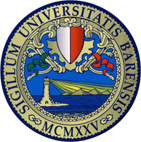 Università degli Studi di Bari Aldo MoroProgetto di Ricerca Scientifica del Dipartimento di Informatica - ex 60% anno 2015Inizio modulo1.1 Area/Aree Scientifiche 01 MATEMATICA E INFORMATICA1.2 Titolo della ricerca 1.3 Abstract della Ricerca (max. 3.000 caratteri, spazi inclusi) 1.5 Responsabile Scientifico del Progetto di Ricerca Cognome, Nome, qualifica 1.6 Curriculum scientifico del Responsabile Scientifico (max. 5.000 caratteri, spazi inclusi) 1.7 Componenti il Gruppo di Ricerca Cognome, Nome, qualifica1.8 Titolari di assegni di ricerca e dottorandi Cognome, Nome, qualifica (assegnista/dottorando), termine dell'assegno o del corso di dottorato2.1 Obiettivo della Ricerca (max. 3.000 caratteri, spazi inclusi) 2.2 Descrizione della Ricerca (max. 6.000 caratteri, spazi inclusi) 2.3 Pubblicazioni scientifiche dei Componenti il Gruppo di Ricerca edite negli ultimi tre anni (max 30 pubblicazioni disponibili su IRIS, distinte in: riviste, articoli su atti di conferenze scientifiche, capitoli di libro)2.4 Costo del progetto di ricerca Costo Descrizione AttrezzaturaMissioniMateriale di consumoAltroEventuali risorse finanziarie già disponibili all'atto della domanda e utilizzabili a sostegno della ricerca Data ........... Firma del Responsabile Scientifico

.......................................................................... 
 